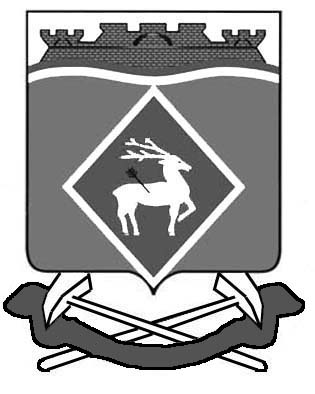 АДМИНИСТРАЦИЯ СИНЕГОРСКОГО СЕЛЬСКОГО ПОСЕЛЕНИЯПОСТАНОВЛЕНИЕ    06.06.2016                    	  	№   125                             п. СинегорскийВ соответствии с частью 5 статьи 91.14 Жилищного кодекса Российской Федерации, Областного закона от 7.10.2005 года № 363 – ЗС «Об учете граждан в качестве нуждающихся в жилых помещениях, предоставляемых по договору социального найма на территории Ростовской области»,ПОСТАНОВЛЯЮ:Утвердить прилагаемый Порядок учета наймодателями заявлений граждан о предоставлении жилых помещений по договорам найма жилых помещений жилищного фонда социального использования.Настоящее постановление вступает в силу с момента официального опубликования и подлежит размещению на сайте Синегорского сельского поселения.Контроль за выполнением постановления возложить на заведующего сектором муниципального хозяйства Администрации Синегорского сельского поселения Т.А. Суржикову.  И.о. Главы Синегорскогосельского поселения                                                    Т.А. СуржиковаВерно:Специалист Администрации                                    С.П. Беседина                                                                                         Приложение                                                                                       к постановлению Администрации Синегорского                                                                                       сельского поселения                                                                                            06.06.2016 г. № 125Порядокучета наймодателями заявлений граждано предоставлении жилых помещений по договорам наймажилых помещений жилищного фонда социального использованияНастоящий Порядок учета наймодателями заявлений граждан о предоставлении жилых помещений по договорам найма жилых помещений жилищного фонда социального использования разработан в соответствии с частью 5 статьи 91.14 Жилищного кодекса Российской Федерации, Областного закона от 07.10.2005 года № 363 – ЗС «Об учете граждан в качестве нуждающихся в жилых помещениях, предоставляемых по договору социального найма на территории Ростовской области» и регулирует отношения, возникающие между гражданами (физическими лицами) и наймодателями жилых помещений жилищного фонда социального использования при подаче гражданами заявлений о предоставлении жилого помещения по договору найма жилого помещения жилищного фонда социального использования (далее - заявление).Право на подачу заявлений имеют граждане, принятые на учет нуждающихся в предоставлении жилых помещений по договорам найма жилых помещений жилищного фонда социального использования.Наймодателями жилых помещений жилищного фонда социального использования в рамках настоящего Порядка являются Администрация Синегорского сельского поселения (далее - Администрация), управомоченные Администрацией организации или указанные в пункте 2 части 1 статьи 91.2 Жилищного кодекса Российской Федерации и созданные такими органами организации (далее - наймодатель).Граждане, указанные в пункте 2 настоящего Порядка, могут подать по своему выбору заявление одному наймодателю жилых помещений жилищного фонда социального использования, в том числе в строящемся наемном доме социального использования на территории муниципального образования «Синегорское сельское поселение».Наймодатели ведут учет заявлений, поданных гражданами, в порядке очередности, исходя из времени постановки граждан на учет нуждающихся в предоставлении жилых помещений по договорам найма жилых помещений жилищного фонда социального использования.Консультирование граждан по вопросам приема заявлений проводится сотрудником наймодателя в рабочее время.Консультации предоставляются по следующим вопросам:о перечне документов, необходимых для подачи заявления, комплектности (достаточности) представляемых документов;о времени приема документов;о порядке обжалования действий или бездействия должностных лиц, участвующих в процессе приема заявлений.Обеспечиваются личные консультации, письменные консультации и консультации по телефону.Все консультации, а также предоставленные сотрудниками наймодателя в ходе консультаций формы документов являются безвозмездными.Заявитель может выбрать два варианта получения личной консультации: в режиме общей очереди или по записи (по телефону).Сотрудник наймодателя, осуществляющий консультирование, должен принять все необходимые меры для дачи полного и оперативного ответа на поставленные вопросы, в том числе с привлечением других сотрудников.7. Прием граждан, желающих подать заявление, ведется с помощью электронной системы управления очередью при наличии технической возможности, по предварительной записи по телефону, при наличии технической возможности - с использованием электронной почты или в режиме общей очереди. При определении времени приема по телефону сотрудник наймодателя назначает время на основе графика запланированного времени приема заявителей и времени, удобного гражданину.8. При предварительной записи на прием гражданин сообщает свои данные, предмет обращения и желаемое время приема. Предварительная запись осуществляется путем внесения информации в книги записи граждан на прием, которые ведутся на бумажных или электронных носителях. Заявителю сообщается дата, время приема и номер кабинета, в который следует обратиться.9. Заявление подается по форме согласно приложению N 1 к настоящему Порядку.10. Совместно с заявлением наймодателю представляются копии следующих документов:паспорта заявителя;паспорта супруга (супруги) заявителя (в случае, если заявитель состоит в браке);паспортов совершеннолетних детей заявителя и иных членов семьи заявителя (в случае, если они проживают совместно с заявителем);свидетельств о рождении несовершеннолетних детей заявителя (в случае, если заявитель имеет детей);решения суда об установлении усыновления ребенка в случае принятия такого решения (за исключением случаев, когда в свидетельстве о рождении ребенка усыновители записаны в качестве родителей);акта органа опеки и попечительства о назначении опекуна или попечителя (в случае назначения заявителя опекуном или попечителем в отношении проживающих с ним лиц);договора об осуществлении опеки или попечительства (в случае осуществления заявителем опеки или попечительства по договору в отношении проживающих с ним лиц);решения о постановке заявителя на учет нуждающихся в предоставлении жилых помещений по договорам найма жилых помещений жилищного фонда социального использования.Копии вышеуказанных документов заверяются сотрудником наймодателя при предъявлении заявителем их подлинников.11. Сотрудник наймодателя, ведущий прием граждан:осуществляет проверку соответствия сведений, указанных в представленных заявителем документах, сведениям, указанным в заявлении;регистрирует заявление в журнале учета приема заявлений по форме согласно приложению № 2 к настоящему Порядку с указанием даты и времени его приема и контактного номера телефона и адреса заявителя.12. Основаниями для отказа гражданину в приеме у него заявления являются:отсутствие решения о постановке гражданина на учет нуждающихся в предоставлении жилых помещений по договорам найма жилых помещений жилищного фонда социального использования;несоответствие гражданина установленным в соответствии с пунктом 1 части 3 статьи 91.17 Жилищного кодекса Российской Федерации категориям граждан, которым могут быть предоставлены жилые помещения наймодателем;решение наймодателя, принятое в соответствии с частью 3 статьи 91.14 Жилищного кодекса Российской Федерации.Отказ в приеме заявления по иным основаниям не допускается. Отказ в приеме заявления может быть обжалован заявителем в установленном законодательством порядке.    Специалист Администрации                                 С.П. Беседина                                               Приложение № 1к Порядку учета наймодателямизаявлений граждан о предоставлениижилых помещений по договорам наймажилых помещений жилищного фондасоциального использования                                             ______________________________                                               (наименование наймодателя)                                             ______________________________                                             от ___________________________                                                         (Ф.И.О.)                                             _____________________________,                                             проживающего по адресу:                                             ______________________________                                                (индекс, почтовый адрес,                                             ______________________________                                             ______________________________                                                   контактные телефоны,                                             ______________________________                                                    электронный адрес)Заявление    Прошу предоставить мне, _____________________________________________                                                                          (Ф.И.О.)_________________________________________________________________,жилое   помещение  по  договору  найма  жилого  помещения  жилищного  фонда социального использования в соответствии с установленной нормой площади.    Паспорт ___________________________________________________________                                                   (серия, номер, кем и когда выдан)    Состав семьи: супруга (супруг) ___________________________________________________                                                         (Ф.И.О., дата рождения)    ________________________________________________________________    дети: _________________________________________________________________                                                       (Ф.И.О., дата рождения)    _________________________________________________________________  __________________________________________________________________    иные члены семьи: __________________________________________________                                                 (степень родства, Ф.И.О., дата рождения)    __________________________________________________________________    Я  и  члены  моей  семьи <*> достоверность и полноту настоящих сведенийподтверждаем.   Даем   согласие   на   проведение   наймодателем   проверкипредставленных   сведений  в  федеральных  органах  исполнительной  власти, включая  Федеральную  налоговую  службу,  Федеральную  миграционную службу, Федеральную  службу  государственной регистрации, кадастра и картографии, а также согласие на обработку персональных данных.    В  случае  изменения  представляемых  сведений обязуемся в течение пятидней направить наймодателю измененные сведения.«__» ________ 20__ г. __________________________________________________                                                          (подпись заявителя, Ф.И.О.)«__» ________ 20__ г. __________________________________________________                                              (подпись совершеннолетнего члена семьи, Ф.И.О.)«__» ________ 20__ г. __________________________________________________                                              (подпись совершеннолетнего члена семьи, Ф.И.О.)«__» ________ 20__ г. __________________________________________________                                               (подпись совершеннолетнего члена семьи, Ф.И.О.)«__» ________ 20__ г. __________________________________________________                                                (подпись совершеннолетнего члена семьи, Ф.И.О.)«__» ________ 20__ г. __________________________________________________                                                (подпись совершеннолетнего члена семьи, Ф.И.О.)    К заявлению прилагаются следующие документы:    Подпись заявителя и членов его семьи заверяю.«__» ________ 20__ г. __________________________________________________                                   (наименование должности, подпись, Ф.И.О. заверяющего сотрудника наймодателя)    --------------------------------    <*>  За  несовершеннолетних и (или) недееспособных членов семьи подпись ставится их законным представителем.Специалист Администрации                                             С.П. БесединаПриложение № 2к Порядку учета наймодателямизаявлений граждан о предоставлениижилых помещений по договорам наймажилых помещений жилищного фондасоциального использованияЖурнал учета приема заявлений <*>        _ _ _ _ _ _ _ _ _ _ _ _ _ _         <*> Порядковый номер по журналу является номером выданной справки о приеме документов.  Журнал должен быть прошнурован, пронумерован и скреплен печатью (при наличии) и подписью сотрудника наймодателя.           Специалист Администрации                                            С.П. БесединаОб   утверждении      порядка   учета наймодателями   заявлений  граждан о предоставлении жилых помещений по договорам найма жилых помещений жилищного   фонда социального использованияN п/пНаименование документаРеквизиты документа (номер документа, кем и когда выдан)Количество листовПримечание12345...№ п/пРегистрацион-ный номерДата и время приема заявлеияФ.И.О. заявителяКонтактный № телефона, индекс, почтовый адрес заявителя, электронный адрес